     
Linguistic and verbal competences acquired or strengthened through the following experiences:• September 2009. Foreign Language Education course at Torre di Babele, ;• January 2007 – February 2007. French course at Sant-Louis de France, Rome, Italy;• November 2006 – December 2007. French course at Sant-Louis de France, Rome, Italy;• September 2006 – October 2007. French course at Sant-Louis de France, Rome, Italy;• July 1999 – August 1999. English course at   of English-Marymount College, Tarrytown-New York City (NY), ;• July 1997 – August 1997. English course at E.F.                          	                                                               Maria Luisa Schiavone                                     Europeancurriculum vitaeformat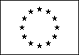 Personal informationNameSchiavone Maria LuisaAddressPiazza dei  Campani 13, 00185 Rome, ItalyTelephone339 1412628E-mailmalusc8@gmail.comNationalityItalianDate of birth25/03/77Work experience• February 2014 – presentTranslator Italian-English-Italian, Member of IATI (International Association of Translators and Interpreters)• Type of business or sectorTranslation and interpreting• Occupation or position heldFree lance translator and linguistic operator• Main activities and responsibilities• Business Tanslations: Commercial letters – Agency agreements – Company agreements – Company profile;• Technical Tanslations: Medical translations – Legal translations – Technical/technological translations  – Researches and Surveys;• General Translations: Articles – General info – Narrative -  Web contents;• Booklets and BrochuresServices as a linguistic operator for enterprises• October 2013 – December 2013Internship at Network Globale, Internationalization Agency of the Chamber of Commerce of • Name and address of employerNetwork Globale, via De Burrò 147, • Type of business or sectorInternationalization of enterprises• Occupation or position heldProject manager• Main activities and responsibilitiesProject Management. Relations with both foreign fairs and institutional organizations. Drafted company profiles and agendas for trade fairs and business missions abroad. Drafted market surveys. Translated companies’ ad materials for the foreign network. Organized conventions and international events addressed to Small and Medium-sized Enterprises• October 2007 – May 2013, and part-time February 2014 – present English tutor• Name and address of employerCesd s.r.l. via della Ferratella in Laterano 33, 00187 Rome, Italy• Type of business or sectorEducation (general and professional English)• Occupation or position heldTutor (also on online mode)• Main activities and responsibilitiesServices for:• Student workers – professional English (business, computer science, tourism for web, etc.);• Public competition candidates;• Homeschoolers• September 2007 – December 2008English tutor• Name and address of employerEasy School –  , viale Pasteur 78, • Type of business or sectorEducation (general and professional English)• Occupation or position heldTutor• Main activities and responsibilitiesServices for beginners to advanced-level learners. Professional English for companies. Specific preparation for  related to the Common European Framework of Reference (CEFR)• June 2007 – July 2007Collaboration with the Fondazione Lelio e Lisli Basso• Name and address of employerFondazione Lelio e Lisli Basso – Issopo (Institute for Contemporary Social Studies), via della Dogana Vecchia 5, 00186 Rome, Italy• Type of business or sectorResearch and Learning• Occupation or position heldTranslator (Italian-English-Italian)• Main activities and responsibilitiesTranslator for the Basso Foundation International Section• June 2006 – September 2007Collaboration with Lettera Internazionale – European quarterly magazine (Italian edition)• Name and address of employerAssociazione Lettera Internazionale, via Trebbia 3, 00198 Rome, Italy• Type of business or sectorLearning and Editing• Occupation or position heldTranslator and Editor• Main activities and responsibilitiesEditor and translator, partnership with www.eurozine.com . Main subjects: philosophy, economy, art and science. Organization of intercultural and promotional events• December 2005 – April 2006Collaboration with LAW (Legal Aid Worldwide)• Name and address of employerLAW non-profit organization, via Bruxelles 59, 00198 • Type of business or sectorHuman rights• Occupation or position heldTranslator and press agent• Main activities and responsibilitiesTranslator and press agent. Working Group for ’s relations with the General Department for Central and Andean America of Amnesty International – Vimercate (MI) section• May 2005 – April 2006Collaboration with www.humanrights.it• Type of business or sectorHuman rights• Occupation or position heldTranslator (Italian-English-Italian)• Main activities and responsibilitiesTranslator for the press release section dealing with the activity of the European Court of   Human RightsEducation and training• January 2014 – February 2014Master of Expertise in Translation (Italian-English-Italian)• Name and type of organisation providing education and trainingIATI (International Organization of Translators and Interpreters), • Principal subjects/occupational skills coveredTheories of translation. Translation techniques and genres of translation (trade and commerce, business, medical, legal, tourist for the web, technological, general). The CAT Tools. The translator’s profession - guidelines. Code of ethics, rules and regulations• Title of qualification awardedMaster’s Degree in Translation• May 2013 – July 2013Master in EU Funding and Projects and Internationalization of Enterprises• Name and type of organisation providing education and trainingSIOI (Italian Society for the International Organization), • Principal subjects/occupational skills coveredFunctioning of the European Policies and major policies of the  European Union. Techniques of drafting and project management policy. English for project drafting. Analysis of the Project Cycle Management. Policy for the enterprises and processes of organization. Analysis of the operations and methods of operations research• Title of qualification awardedMaster of Expertise in EU Funding and Projects and Internationalization of Enterprises• January 2005 – November 2005Master in International Jurisdictions (universal and European)• Name and type of organisation providing education and training of  , ; ; SIOI• Principal subjects/occupational skills coveredStudy of the major United Nations authorities and their functioning. Study of the main trade and commercial treaties and pacts both on the international and European grounds. Study of the major treaties on the defence of human rights and their relevant jurisdictions. Trade and commerce and legal English • Title of qualification awardedMaster’s Degree in International Jurisdictions• September 1996 – November 2004University• Name and type of organisation providing education and trainingUniversity of  (Università degli Studi di Milano), Faculty of Political Science, • Principal subjects/occupational skills coveredInternational and European laws and regulations. Politics, economy and statistics. English language and translation techniques (legal, business and journalistic translation). Thesis: Plain English, trait d’union between citizens and law • Title of qualification awardedUniversity Degree in Political Science• September 1991 – July 1996High School• Name and type of organisation providing education and trainingLiceo Classico of Treviglio (BG), • Title of qualification awardedDiploma of Liceo ClassicoPersonal skillsand competencesMother tongueItalian Other languagesEnglish• Reading skillsC2• Writing skillsC2• Verbal skillsC2French• Reading skillsB2• Writing skillsB1• Verbal skillsB1Social skillsand competencesExcellent interpersonal skills: very able to work both alone and in team, especially with people from different cultures and countries. Excellent communication skills. Hard- working and very dependable Organisational skills and competences Extremely able to work both at home and in offices. Excellent time and workload management. Very able to handle numerous and various works at onceTechnical skills and competencesGood computer skills, including: CAT Tools (especially Wordfast Classic and Omega T), searches on the Internet, use of e-mail and social networks, Office Suite (Word Office, Excel and Powerpoint)Artistic skillsand competencesAttended guitar lessons (two years). Classical ballet at Royal Academy Dancing in  (five years). Attended various theater workshopsOther skills and competences.Good writing skills. Occasional experience as a book reviewerDriving licence(s)Driving licence BAdditional informationReferences upon request          Roma, March 4th 2014                                                                                                            	            SIGNATURE